12Use technology to find the regression equation for the data shown in the table.  Then answer the following.What is the standard error estimate?What is the coefficient of determination?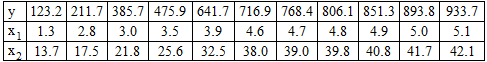 What is the regression equation?Y = _______ + (_______)x₁ + (_______)x₂(round three decimal places as needed)The standard error is ________(round three decimal places as needed)The coefficient of determination is ________(round three decimal places as needed)